Час воинской славы «В том кургане похоронена война»    2 февраля в детской библиотеке прошел час воинской славы «В том кургане похоронена война», посвященный 81 - годовщине Победы Советской армии в одной из жесточайших битв Великой Отечественной войны - Сталинградской битве.     В ходе мероприятия ребята познакомились с историей Сталинградской битвы и погрузились в далекое военное время. Перед глазами современных детей предстали тяжелые бои сталинградского фронта. Примером отваги и мужества стал для них рассказ о защитниках знаменитого «Дома Павлова», которые 58 дней героически держали оборону и не дали врагу захватить его, о битве за Мамаев курган, где каждый квадратный метр пробит тысячью осколков мин и снарядов. Дети узнали о массовых подвигах людей, проявивших в этом сражении самоотверженность и мужество: снайпера Зайцева В.Г, матроса Паникаха М.А, младшего сержанта Сердюкова Н.Ф, связиста Путилова М.М и других.    Советские воины, победившие в этой решающей битве, десятки тысяч солдат и офицеров были удостоены правительственных наград. Героями Советского Союза стали 112 человек.     Библиотекарь познакомила ребят с книжной выставкой «Великий подвиг великого народа!», на которой представлена документальная и художественная литература, рассказывающая о великой битве.     Завершили час воинской славы минутой молчания, в память о погибших в Сталинградской битве.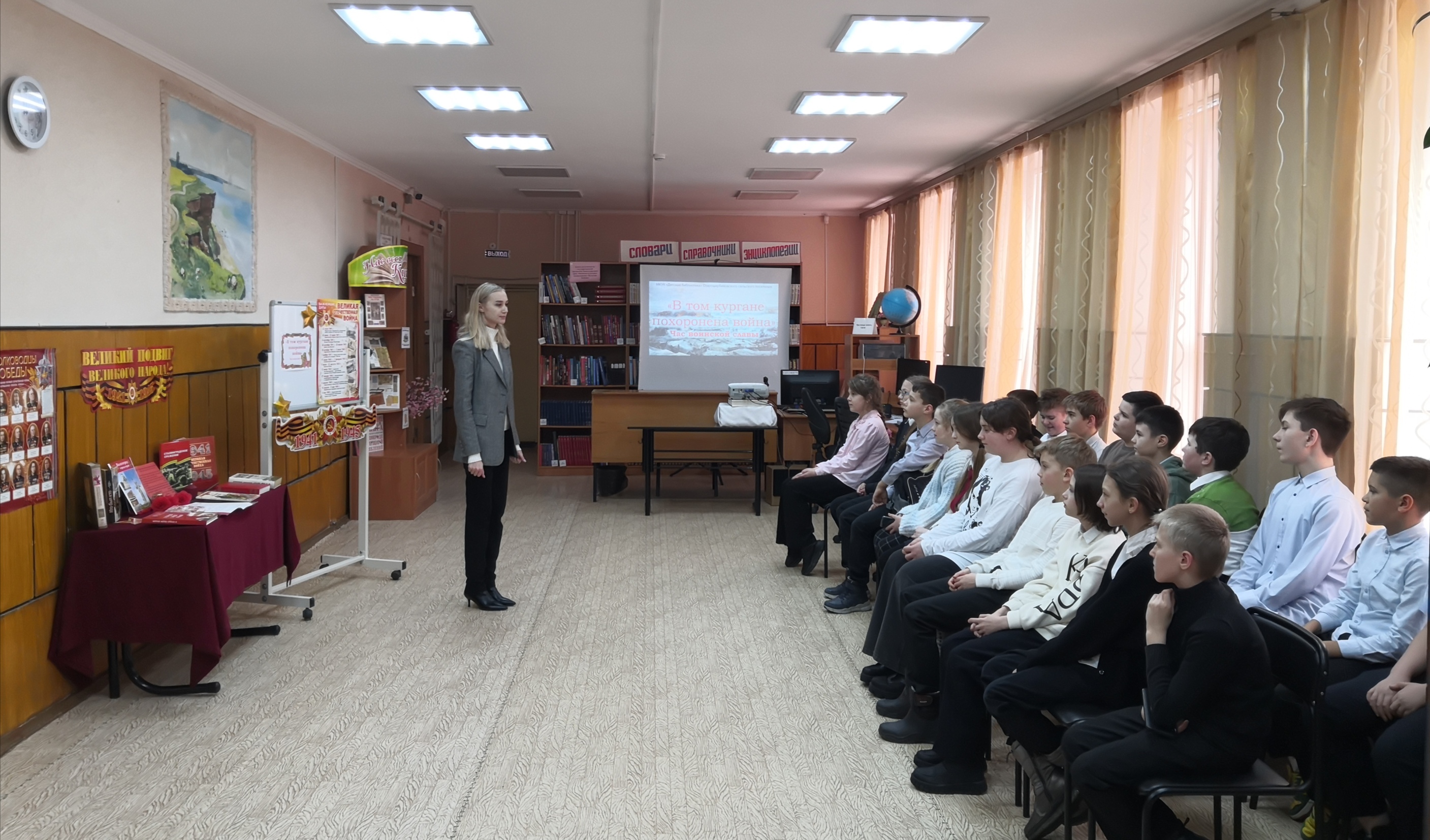 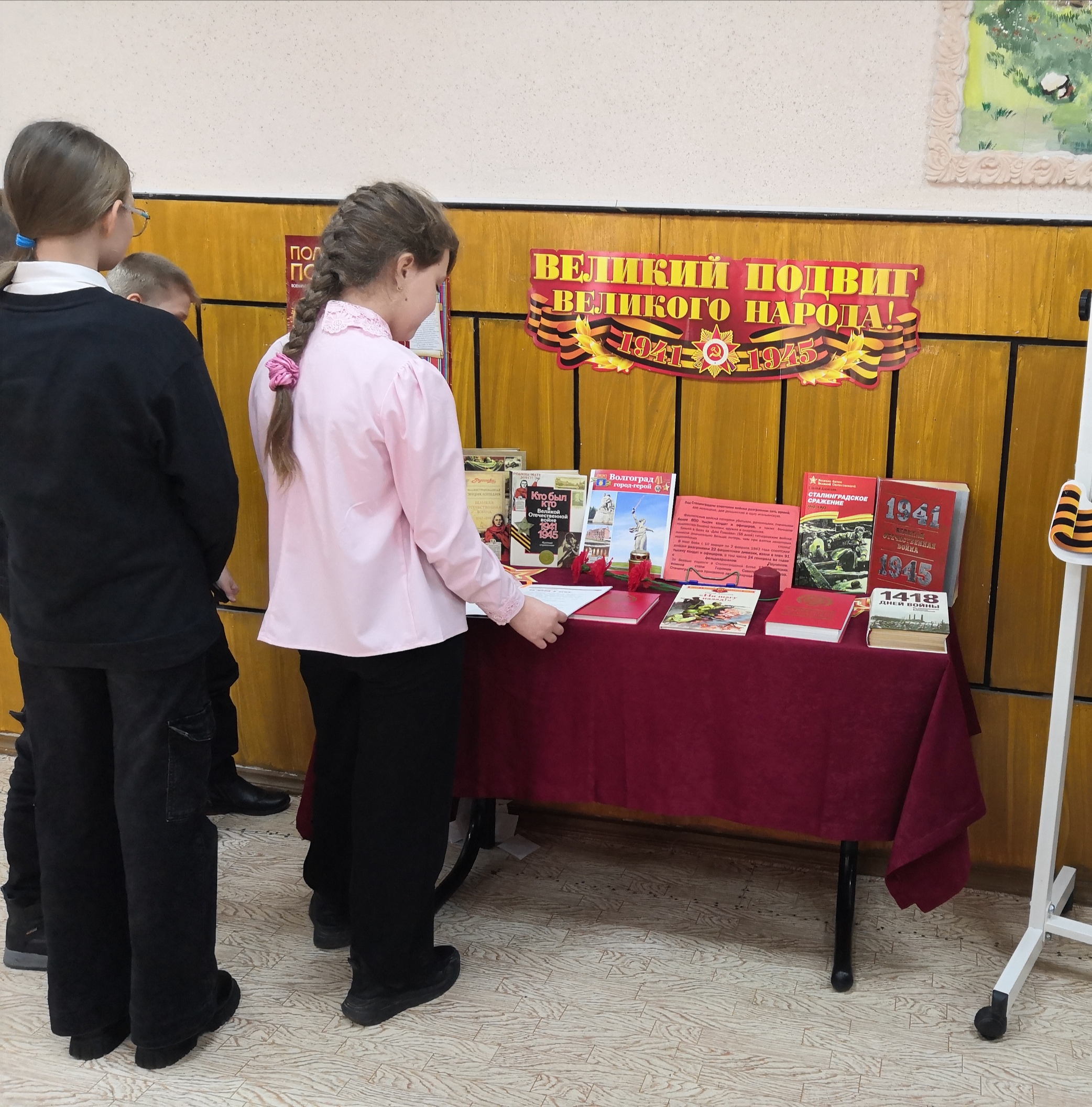 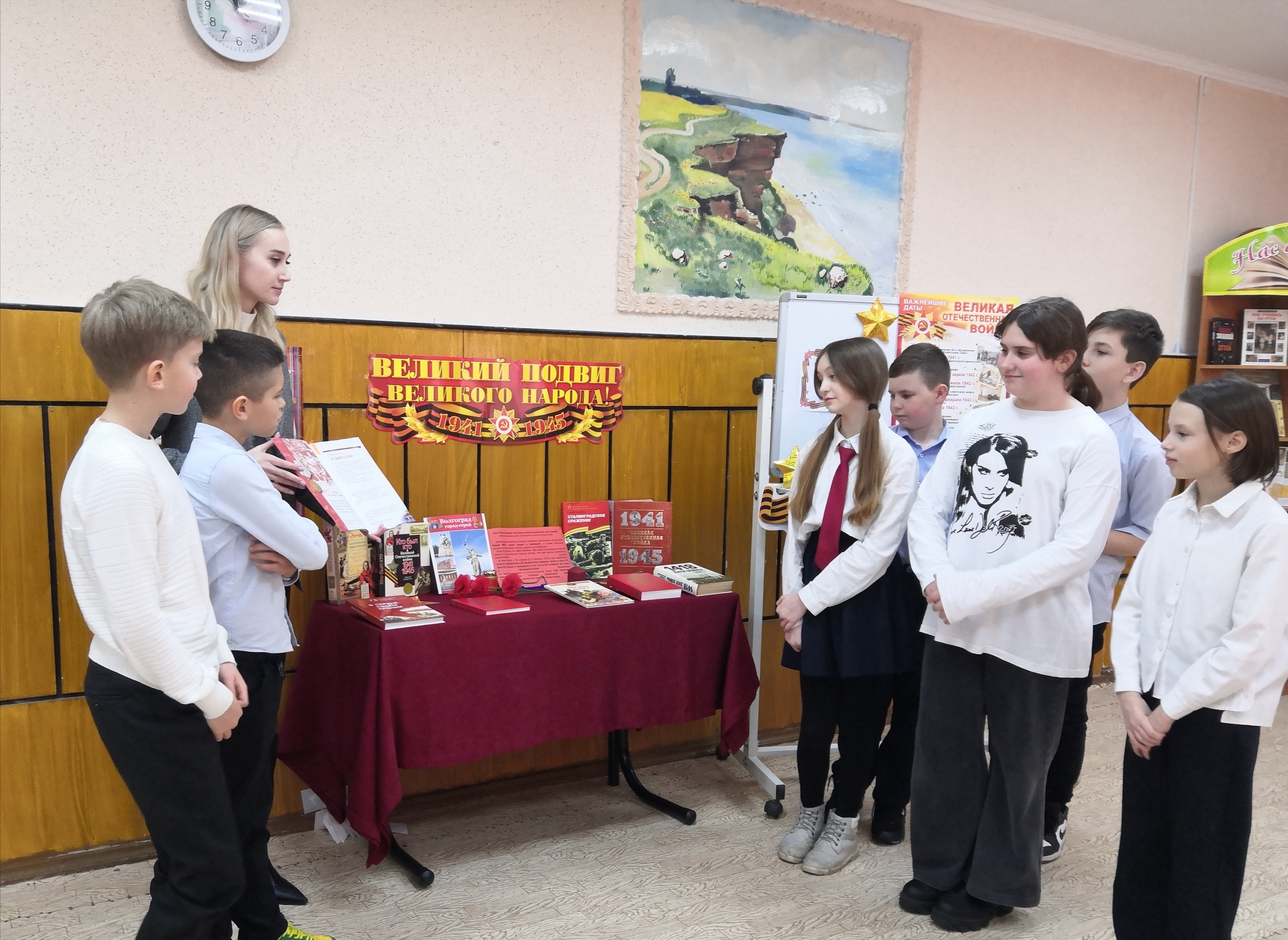 